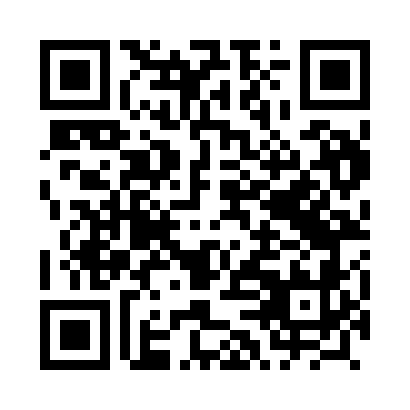 Prayer times for Karnowko, PolandMon 1 Apr 2024 - Tue 30 Apr 2024High Latitude Method: Angle Based RulePrayer Calculation Method: Muslim World LeagueAsar Calculation Method: HanafiPrayer times provided by https://www.salahtimes.comDateDayFajrSunriseDhuhrAsrMaghribIsha1Mon4:186:2212:535:207:259:222Tue4:156:2012:535:217:279:243Wed4:126:1812:535:227:299:274Thu4:096:1512:525:247:319:295Fri4:066:1312:525:257:329:326Sat4:026:1012:525:267:349:347Sun3:596:0812:525:277:369:378Mon3:566:0612:515:297:389:399Tue3:536:0312:515:307:409:4210Wed3:496:0112:515:317:419:4511Thu3:465:5912:505:327:439:4712Fri3:435:5612:505:347:459:5013Sat3:395:5412:505:357:479:5314Sun3:365:5212:505:367:499:5515Mon3:335:5012:495:377:509:5816Tue3:295:4712:495:397:5210:0117Wed3:265:4512:495:407:5410:0418Thu3:225:4312:495:417:5610:0719Fri3:195:4112:495:427:5810:1020Sat3:155:3812:485:437:5910:1321Sun3:115:3612:485:448:0110:1622Mon3:085:3412:485:468:0310:1923Tue3:045:3212:485:478:0510:2224Wed3:005:3012:485:488:0710:2625Thu2:565:2712:475:498:0810:2926Fri2:525:2512:475:508:1010:3227Sat2:485:2312:475:518:1210:3628Sun2:445:2112:475:528:1410:3929Mon2:405:1912:475:538:1510:4330Tue2:365:1712:475:558:1710:46